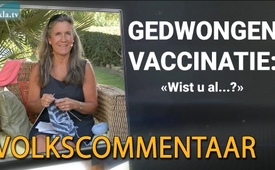 Gedwongen vaccinatie: “Wist u al…?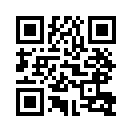 In Europa staan we vlak voor de wettelijk opgelegde vaccinatieplicht. Met  grote bangmakerij wordt een 100% vaccinatiedekking met het BMR-vaccin (bof, mazelen, rubella) geëist. Men hoort al van niet-gevaccineerde kinderen die de schoolopleiding werden geweigerd en van beroepsverboden. Maar wist u dat er statistieken zijn die duidelijk bewijzen dat er uitbraken van mazelen, bof en kinkhoest hebben plaatsgevonden bij een bijzonder hoge vaccinatiedekking en dat de meeste zieken volledig gevaccineerd waren? Wist u dat de kindersterfte sinds de invoering van de poliovaccinatie in Afrika is verdubbeld?Hallo, waarheidslievende mensen!
Goed dat u er weer bent!
Ik ben Anni en ik brei alleen maar voor mijn kleinkinderen...
Maar ik wil niet alleen voor hen breien, ik zou ook willen dat onze kleinkinderen.... 
en alle vele lieve kinderen daarbuiten gezond en blij kunnen opgroeien in vrijheid.
En daarmee bedoel ik vandaag specifiek de vrijheid van de momenteel sterk opkomende vaccinatiedwang.
We staan er met z’n allen vlak voor, ik weet niet eens zeker of de vaccinatiedwang in Duitsland ondertussen al volledig is aangenomen door de politiek.... Hoe dan ook, we staan er
in de Europese landen vlak voor. Met grote bangmakerij wordt 100% vaccinatie geëist, juist wat betreft bijvoorbeeld de BMR vaccinatie (Bof, Mazelen, Rode hond).
Men hoort al dat ongevaccineerde kinderen niet naar school mogen gaan. De noodsituatie was dan ook frappant, er waren in een school met 700 leerlingen in Hildesheim (D), twee (!!!) leerlingen ziek door mazelen. Men hoort ook hier en daar van beroepsverboden in bepaalde beroepen, bv. voor niet-gevaccineerde verpleegkundigen, enzovoort.
Maar vandaag wil ik u graag een paar interessante dingen laten weten:
Wist u dit bijvoorbeeld al:  
In 1999 brak er in Tennessee, Amerika, ondanks de hoge vaccinatiegraad, bof uit? 
D.w.z. 75% van de patiënten waren voldoende gevaccineerd. In 1994/95 en 1999 hadden in Zwitserland 1.000en mensen bof, en dat bij een totale vaccinatiegraad van meer dan 95%. Van degenen die ziek geworden waren, was 78% gevaccineerd en toch ziek geworden. In 1996 waren er 2.778 gevallen van kinkhoest in Nederland, ondanks een vaccinatiegraad van 96%. Van de zieken waren 89% van de kinderen gevaccineerd. Sinds de invoering van de vaccinaties tegen hersenvliesontsteking is de ziekte en de frequentie van de ziekte met 40% toegenomen. In 2001 was de kindersterfte in Afrika na de DTP (poliovaccinatie) twee keer zo hoog. Dit zijn gewoonweg frappante feiten. 
Nu iets over de inhoudstoffen van de vaccins: Wist u dat de farmaceutische industrie niet eens verplicht is om alle inhoudstoffen van het vaccin exact te vermelden?
Net zoals een sterrenkok die het geheim van zijn superdelicate soep niet onthult.... Bij een sterrenkok is dat begrijpelijk, dat is ZIJN geheim, maar dan wil ik niet gedwongen worden om zijn geweldige soep te eten! Ja, als ik hoor dat het onovertroffen lekker is, dan wil ik er ook eens naartoe gaan en deze delicatesse proberen - tegen elke prijs. Maar men hoort over de inhoudstoffen van de vaccins heel andere dingen.
Tegenwoordig weet elk kind dat er kwik, aluminiumverbindingen en formaldehyde in deze vaccins zitten! Formaldehyde was vroeger een bestanddeel van houtvernis. Deze inhoudstof werd toen verboden, omdat de dampen uit het gelakte hout bij het inademen in uw slaapkamer zeer schadelijk waren voor de gezondheid.... En zulke dingen moeten in ons en onze kinderen worden ingespoten??
Hier nog enkele andere feiten: 
In 2005 waren er 33 sterfgevallen bij zuigelingen na hun 6-voudige vaccinatie met Hexavac. In 2009 waren er 1.470 meldingen van vaccinatiecomplicaties en 83 sterfgevallen na de tweede zesvoudige vaccinatie met Infanrix hexa. Ondanks deze enorme vaccinatierisico's en dit twijfelachtige vaccinatiesucces zou men nu d.m.v. schoolverboden gedwongen moeten worden om zich te laten  vaccineren. Weet u, ik heb 11 kinderen en mijn man en ik konden het niet over ons hart krijgen om bij één van deze 11 lieve baby's zo'n gifcocktail te injecteren hoewel we er toen nog weinig over wisten. Hoe dankbaar zijn we nu! Nu zijn ze volwassen, maar al die jaren waren ze gewoon heel gezond en hadden ze het voorrecht om een paar kinderziektes door te maken, die enkel maar hun karakter vormden, versterkten en bevorderden.
Maar dit slechts terzijde.
Iets anders wat u misschien nog niet weet: De laatste en meest betrouwbare studies tonen aan dat vaccinaties hoogst waarschijnlijk verantwoordelijk zijn voor de wereldwijde toename van chronische ziekten.
Wetenschappers, artsen en medische journalisten uit de hele wereld roepen de WHO op om de oorzaak van de alarmerende toename van chronische ziekten wereldwijd, die allemaal verband houden met een stoornis in het immuunsysteem, te onderzoeken. Onlangs hebben onafhankelijke onderzoekers en laboratoria ontdekt dat veel vaccins besmet zijn met retrovirussen (virussen die andere cellen kunnen binnendringen en kanker kunnen veroorzaken) en nanodeeltjes (zeer kleine, onzichtbare deeltjes die ontstekingen kunnen veroorzaken). Is dat niet kras?
Er zijn nog veel meer bevindingen. Zo werden er bijvoorbeeld hoge concentraties aluminium gevonden, in samenhang met vaccins, in de hersenen van autistische (gehandicapte) kinderen of Alzheimerpatiënten. 
Zo zijn er veel huiveringwekkende feiten die u in geen enkele krant hebt gelezen of op tv hebt gehoord. Of hebt u gehoord van de 250.000 verkeerde vaccinaties in China of de tragedie van de orale vaccinaties in India, met meer dan 450.000 gemelde gevallen van verlamming of overlijden....? Of hebt u gehoord van rapporten uit de hele wereld over verlamming en sterfte na HPV, d.w.z. baarmoederhalskankervaccinatie?
Hier wil ik gewoon ophouden met vertellen. Doe alstublieft u eigen onderzoek. Er zouden nog oneindig veel voorbeelden te geven zijn. Nog één voorbeeld: het voorbeeld van dat ouderpaar dat hun grote nood in de sociale media wilde delen met de mensen. Hun kind werd namelijk autistisch na een vaccinatie (dat wil zeggen: geestelijk gehandicapt). (Kunt u zich dat voorstellen? U neemt uw kind mee voor vaccinatie en het wordt gewoon niet meer wakker; het is nooit meer het meisje dat het vroeger was) Dus vroegen ze via facebook of iets dergelijks, of het misschien iemand anders ook zo was vergaan.... ? Denk je dat iemand zich gemeld heeft? Nou en of! 250.000 mensen namen in een mum van tijd contact met hen op en vertelden hen precies hetzelfde verhaal! Is dat niet ongelofelijk?! 
Waarom horen we dat niet in de publieke media? Er is toch iets grondig mis.
Misschien begrijpen we nu ook het volgende feit, dat ik eigenlijk liever niet zou willen vertellen:
In 2015 stierven maar liefst 14 artsen op mysterieuze wijze binnen vijf weken: zij waren ALLEMAAL vaccinatietegenstanders.
Dus nu is het genoeg voor vandaag.
Neem deze feiten ter harte, volg de zaak zelf op!...... Ja, ook al heb je nog geen kleinkinderen, misschien hebt u nu of in de toekomst kinderen die u wilt beschermen. 
Begrijp me alstublieft goed, ik wil deze dingen ook niet aan iemand opdringen.... Iedereen die zeker is van zijn zaak moet kunnen laten vaccineren. MAAR: 
Mijn schat heeft me altijd gezegd: Zolang er zoveel verschillende feiten en meningen in de wetenschap over vaccinatie de ronde doen.... kan beslist niemand ons daartoe dwingen!
Vind u ook niet?           Daag! Het ga u goed!!!door as.Bronnen:1. www.haz.de/Nachrichten/Der-Norden/Masern-Landkreis-Hildesheim-kontrolliert-Impfpaesse-an-Schule
www.youtube.com/watch?v=2MOalhAJO-8&t=6046s(Min. 56.01)
2. Alle Quellen aus der kla.tv- Sendung www.kla.tv/14956( Epidemie durch Impfungen)     
https://www.efvv.eu/wp-content/uploads/2018/09/Offener-Brief-WHO-%C3%9Cbersetzung-D-E-CM.pdf
https://www.efvv.eu/open-letter-to-the-who-from-international-organisations/
https://www.spektrum.de/lexikon/biologie/retroviren/56487
https://www.scinexx.de/dossierartikel/entzuendungen-und-dna-schaeden/

3. Vortrag Anita Petek 1. AZK 2008 Thema Impfung
www.anti-zensur.info
Referate: 1.AZK 23.02.2008 Anita Petek "Impfungen Sinn oder Unsinn"
4. Film "VAXXED"( www.kla.tv/14793  Bildung unzensiert)Dit zou u ook kunnen interesseren:#Kanker - www.kla.tv/Kanker-nlKla.TV – Het andere nieuws ... vrij – onafhankelijk – ongecensureerd ...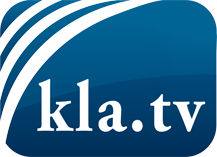 wat de media niet zouden moeten verzwijgen ...zelden gehoord van het volk, voor het volk ...nieuwsupdate elke 3 dagen vanaf 19:45 uur op www.kla.tv/nlHet is de moeite waard om het bij te houden!Gratis abonnement nieuwsbrief 2-wekelijks per E-Mail
verkrijgt u op: www.kla.tv/abo-nlKennisgeving:Tegenstemmen worden helaas steeds weer gecensureerd en onderdrukt. Zolang wij niet volgens de belangen en ideologieën van de kartelmedia journalistiek bedrijven, moeten wij er elk moment op bedacht zijn, dat er voorwendselen zullen worden gezocht om Kla.TV te blokkeren of te benadelen.Verbindt u daarom vandaag nog internetonafhankelijk met het netwerk!
Klickt u hier: www.kla.tv/vernetzung&lang=nlLicence:    Creative Commons-Licentie met naamgeving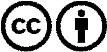 Verspreiding en herbewerking is met naamgeving gewenst! Het materiaal mag echter niet uit de context gehaald gepresenteerd worden.
Met openbaar geld (GEZ, ...) gefinancierde instituties is het gebruik hiervan zonder overleg verboden.Schendingen kunnen strafrechtelijk vervolgd worden.